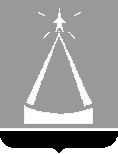 ГЛАВА  ГОРОДСКОГО  ОКРУГА  ЛЫТКАРИНО  МОСКОВСКОЙ  ОБЛАСТИПОСТАНОВЛЕНИЕ08.08.2023 № 473-пг.о. ЛыткариноО внесении изменений в Положение об установлении показателей и условий выплаты вознаграждения руководителям муниципальных унитарных предприятий (муниципальных предприятий) городского округа Лыткарино Московской областиВ  соответствии с Трудовым кодексом Российской Федерации, постановлением Правительства Московской области  от 28.12.2016 года № 1005/44 «О мерах повышения эффективности организации финансово-хозяйственной деятельности муниципальных унитарных предприятий (муниципальных предприятий) и хозяйственных обществ, в которых муниципальному образованию принадлежит доля, обеспечивающая положительный результат голосования при принятии решения собственников (учредителей)», в целях реализации Положения об оплате труда руководителей, их заместителей и главных бухгалтеров муниципальных унитарных предприятий (муниципальных предприятий) городского округа Лыткарино Московской области, утвержденного  постановлением Главы городского округа Лыткарино от 30.10.2020 № 547-п,  постановляю:1. Внести изменения в Положение об установлении показателей и условий выплаты вознаграждения руководителям муниципальных унитарных предприятий (муниципальных предприятий) городского округа Лыткарино Московской области, утвержденное постановлением главы городского округа Лыткарино от 22.10.2021 № 526-п, признав утратившей силу строку 4 таблицы раздела II «МП «Водоканал» приложения.2. Контроль за исполнением настоящего постановления возложить на  заместителя  главы Администрации городского округа Лыткарино           Александрову Н.А.                                                                                                          К.А. Кравцов